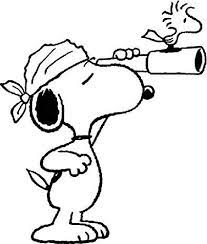 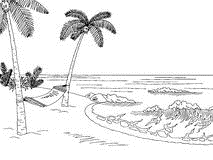 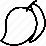 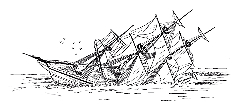 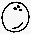 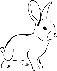 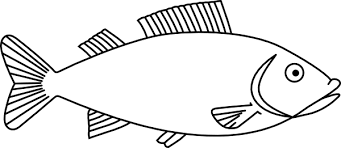 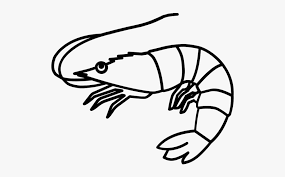 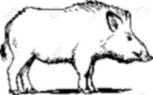 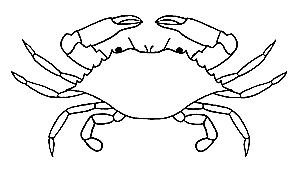 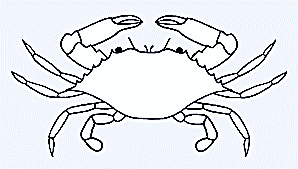 What are you going to take? (Choose 3 things)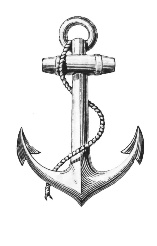 1_______________________________________________________________________________2_______________________________________________________________________________3_______________________________________________________________________________What are you going to eat? 1_______________________________________________________________________________________________________________________________________________________________2_______________________________________________________________________________    ________________________________________________________________________________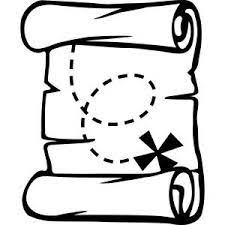 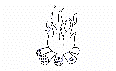 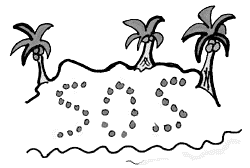 How are you going to escape? (Going to do) ________________________________________________________________________________________________________________________________________________________________________________________________________________________________________________________________________________________________________________________________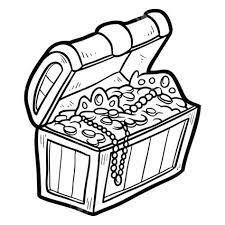 matches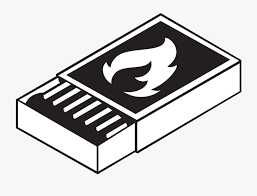 a water bottle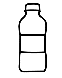 a pocket knife 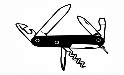 a sleeping bag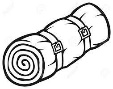 a flash light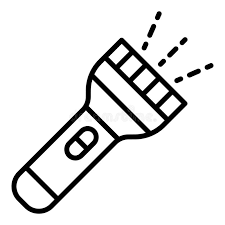 a first aid kit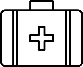 a plate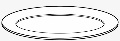 a compass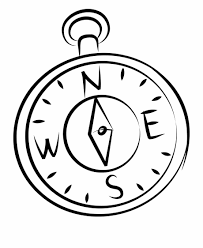 a chair 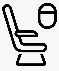 a chocolate Bar 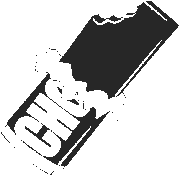 rope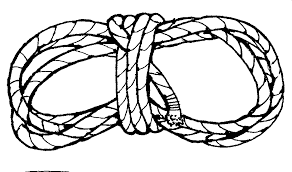 a guitar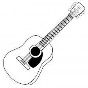 a whistle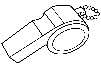 a Cell Phone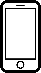 a mirror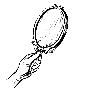 